                                                                              Глухова Татьяна Анатольевна                                                                                                       Glukhova Tatiana                                        Научный руководитель – Веряев Анатолий  Алексеевич,                                                               профессор, доктор педагогических наукVeryaev Anatoly Alexeyevich                                                               Professor, Doctor of EducationФормирование УУД через проектные задачи в начальной школе средствами робототехнических устройствFormation of the ECU through the design problems in elementary school means roboticsProject tasks can be one of the means by which can be solved by a variety of pedagogical problems. One such problem is: the formation of UUD. In solving design problems can use constructors: LEGO Education WeDo, Lego NXT 2.0 and school digital lab with sensors Vernier.Федеральный государственный образовательный стандарт общего образования позволяет изменить содержание и организацию образовательного процесса для достижения современного качества начального общего образования. Традиционно преподавание в начальной школе строится как преподавание отдельных учебных предметов. У каждого из них есть своя внутренняя логика. Учебники пишутся разными авторами. Для учителей и тем более для учеников незамеченными остаются внутренние связи между предметами. Эти связи очень разнообразны, они базируются на единстве средств и способов действий, на общности тем, задач, понятий, используемых в разных предметах. Однако они становятся явными и необходимыми в ситуациях достижения практического результата, в ситуациях жизненных, выходящих за рамки чистого учения. Проектные задачи могут стать одним из средств, с помощью которых могут быть решены разнообразные педагогические задачи. Одной из таких задач является: формирование УУД. В деятельностной педагогике задачный принцип построения учебного содержания является ключевым. В образовательной практике используются разные типы задач: учебная, конкретно – практическая, исследовательская, творческая, проектная и другие.Проектная задача – это задача, в которой через систему или набор заданий целенаправленно стимулируется система детских действий, направленных на получение еще никогда не существовавшего в практике ребенка результата, и в ходе решения которой происходит качественное самоизменение группы детей. Проектная задача принципиально носит групповой характер.        В ходе решения системы проектных задач у младших школьников могут быть сформированы следующие УУД:Регулятивные (рефлексирование, целеполагание,   планирование)Познавательные (моделирование)Коммуникативные (проявление инициативы при поиске способа (способов) решения задачи, коммуникация).Проектная задача ориентирована на применение учащимися целого ряда способов действий, средств и приемов не в стандартной форме, а в ситуациях, по форме и содержанию приближенных к реальным. В содержании проектной задачи нет конкретных ориентиров на ранее изученные темы или области знаний, к которым относятся те или иные задания. Обучающиеся  находятся в состоянии неопределенности относительно способа решения и конечно результата. Решение проектной задачи требует коллективно – распределенной деятельности учащихся (работы в малых группах).Итогом  решения такой задачи будет текст, схема, макет прибора, результат анализа ситуации, представленный в виде таблиц, диаграмм, графиков, презентаций, моделей, созданных детьми и качественное изменение самого ребенка (группы детей).Отличие проектной задачи от проекта заключается в том, что для решения этой задачи школьникам предлагаются все необходимые средства и материалы в виде набора заданий и требуемых для их выполнения данных.Основные этапы проектной задачи:Постановка проблемной ситуации (несколько путей преодоления).Формулирование принципов обора целей.Планирование действий по разрешению проблемы.Поиск средств, возможных путей решения – перевод проблемы в задачу.Выбор средств решения проблемы.Решение проблемы.Анализ полученного результата, соотнесение его с проблемой.Представление полученного результата.    При решении проектных  задач можно использовать конструкторы: LEGO Education WeDo, Lego NXT 2.0 и школьную  цифровую лабораторию с датчиками Vernier.  Остановимся более подробно на использовании в решении проектных задач  младшими школьниками  цифровой лаборатории с датчиками Vernier.Приведем примеры проектных задач, где возможно использование датчиков Vernier на уроках окружающего мира.	Основная педагогическая идея, разрабатываемая нами,  заключается в проектировании в ходе совместной   деятельности собственного учебника по предмету «Окружающий мир». Ученики сами придумали название: «Мои научные открытия». Для создания учебника учащимися мы предложили разделиться детям на четыре группы: теоретики; «РВС» (разведай, выясни, сообщи);исследователи; валеологи.Кратко охарактеризуем задачи каждой группы. Теоретики находят информацию, отвечая на поставленные вопросы. Они предлагают найденную информацию в своей группе для обсуждения, в ходе которого вычленяется главное, ценное.«РВС» находят интересные факты, события, в том числе исторические. Эта информация также обсуждается в группе. Исследователи проводят опыты, наблюдения, эксперименты, с результатами которых знакомят остальных. Валеологи рассматривают изучаемую проблему с точки зрения влияния ее на здоровье человека. В результате работы всех групп появляется макет страницы учебника, который содержит: 1. Теоретическую информацию, в которой отражены основные понятия, свойства, термины, закономерности изучаемого явления.2. Рубрику «Мои открытия», содержание которой позволяет каждому ученику проанализировать свою деятельность и сделать маленькое собственное «открытие» в изучаемой теме. 3. Рубрика валеологов включает ряд практических советов и рекомендаций о сохранении собственного здоровья. 4. В рубрике «Самоанализ» ученики по достигнутому результату оценивают эффективность собственной деятельности и деятельности работы группы  и класса в целом. Такая работа имеет огромное значение для каждого из участников авторского коллектива, так как мысль каждого нашла отражение в тексте страницы учебника.   Рассмотрим некоторые примеры воплощения нашей идеи. Так, при изучении темы «Надежная защита организма» теоретики работают по следующему печатному листу:                                         Надежная защита организмаКожа-   ______________________________________________________                      Наружный слой (эпидермис)   __________________________________Второй слой – кожа (дерма) ____________________________________Третий слой – жировой (гиподерма) _____________________________Важнейшая обязанность кожи - _________________________________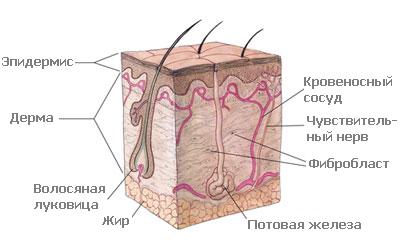 Дети подбирают материал для ответа на каждый из поставленных вопросов, используя для этого литературу, в которой представлены различные точки зрения  что побуждает учеников выбирать собственную позицию.         Валеологи находят и представляют для обсуждения различные, возможные заболевания и предлагают варианты сохранения здоровья. Полученная на уроке информация становится личностно значимой для каждого. Исследователи решают практические задачи, связанные с постановкой опытов, экспериментов для подтверждения высказанных предположений. Участниками этих опытов становятся все ученики класса. У младших школьников формируются навыки экспериментальной деятельности.   Участники группы «РВС» доказывают, что самый скучный и сложный материал может быть интересным, представляя оригинальные идеи, уникальные факты, сведения из истории.   Данная работа позволяет выстраивать межличностные отношения внутри группы, а результаты работы в группе представлять для обсуждения в классе. Это позволяет организовать совместную  деятельность учащихся для достижения общей цели.Во время проведения этих уроков в работе можно использовать датчики УФ – излучения для измерения интенсивности ультрафиолетового излучения спектра А и спектра В, создаваемых различными источниками и сформулировать представления о способах защиты кожи в летнее время. Кроме печатных источников для нахождения информации детям предлагается поработать с различными электронными ресурсами (CD-диски «Уроки биологии Кирилла и Мефодия», интерактивная энциклопедия «Мое тело: как оно устроено?»), а также получить недостающие сведения по сети Internet. Таким образом, младшие школьники учатся анализировать различные виды и источники информации. Итогом данной работы стали следующие параграфы учебника, составленного детьми:  Организм человека.Надежная защита организма.Опора тела и движение.Наше питание.О дыхании и о том, как удаляются из организма вредные вещества.О движении крови.Почему наш организм работает слаженно?  Как человек воспринимает окружающий мир?Организм мужчины и женщины.           Система решения подобных проектных задач, в которых заложены все этапы будущего проектирования, может быть одним из способов подготовки школьников к проектной деятельности в подростковом возрасте.    Введение проектных задач в образовательном процессе начальной школы существенно меняет систему оценивания. Прежде всего, меняются объекты оценивания. В первую очередь оцениваются способности детей взаимодействовать внутри малой группы, совместно решать задачу, строить план и избирать путь ее решения, осуществлять перенос известных способов действия и средств в новую ситуацию, уметь публично представлять результат работы группы.      Таким образом, введение проектных задач с использованием датчиков Vernier в образовательном процессе меняет всю образовательную среду начальной школы.